Sociedad Dominicana de Sonografía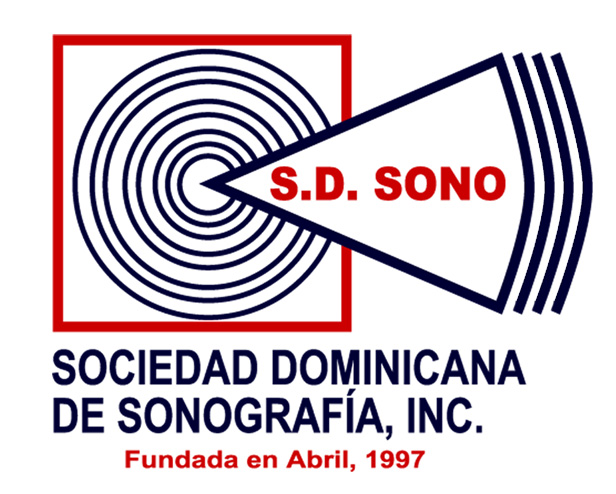 Fundada el 9 de Abril de 1997Santo Domingo, República Dominicana            FORMULARIO DE INSCRIPCION                        FECHA: _____________DATOS GENERALESApellidos _________________________________Nombre _____________________________________Cédula de identidad  _________________________Nacionalidad ________________________________Dirección _____________________________________________________________________________Domicilio  _____________________________________________________________________________Email   __________________________________________Teléfono ______________________________No. De Colegiación  _____________________________________________________________________FORMACION ACADEMICAUniversidad   _________________________________ Año egreso ____ Exequátur__________________Especialidad   ________________________________año de egreso _____________________________ ENTRENAMIENTO SONOGRAFICO:Centro de Formación _____________________________________________________________ Avalado por  ______________________________________________________________________MODULOS REALIZADOS Y TIEMPO DE DURACION DEL ENTRENAMIENTO, (Especificar meses, horas (mínimo un año).__________________________________________________________________________________________________________________________________________________________________________INFORMACION LABORAL:Hospital – Clínica – Consultorio – Cargos desempeñados, con sus teléfonos:__________________________________________________________________________________________________________________________________________________________________________REFERENCIAS: 	Nombre – Teléfono – Carnet No. 1.____________________________________________________________________________________2.________________________________________________________________________________________________________________________     Firma SolicitanteAprobado Por___________________________________REQUISITOS PARA SER MIEMBRO DE LA S.D. SONO.: 1.-  Hoja de solicitud debidamente llena. 2.-  Título de médico legalizado por el MESCYT. 3.- Título de especialista legalizado por ei MESCYT. 4.-  Diplomas de la formación en Sonografía de AÑO COMPLETO. en Sonografia General 5.-  Exequátur. 6.-  Cédula de identidad. 7.-  Constancia de membresía en el Colegio Médico Dominicano.  8.-  2 fotos 2 x 2.  9.-  Programa del entrenamiento sonográfico. 10.- Pagos correspondientes a la inscripción y cuota anual $2,500.00.  11.- Certificado de Buena Conducta o de no antecedentes Penales de la Procuraduría General de la Rep.**Luego gestionar el CONAREM, y dejar copia del certificado a la Sociedad“Tras un médico consciente y una imagen excelente”